21.03. – 4.04.2021./tylko do użytku wewnętrznego/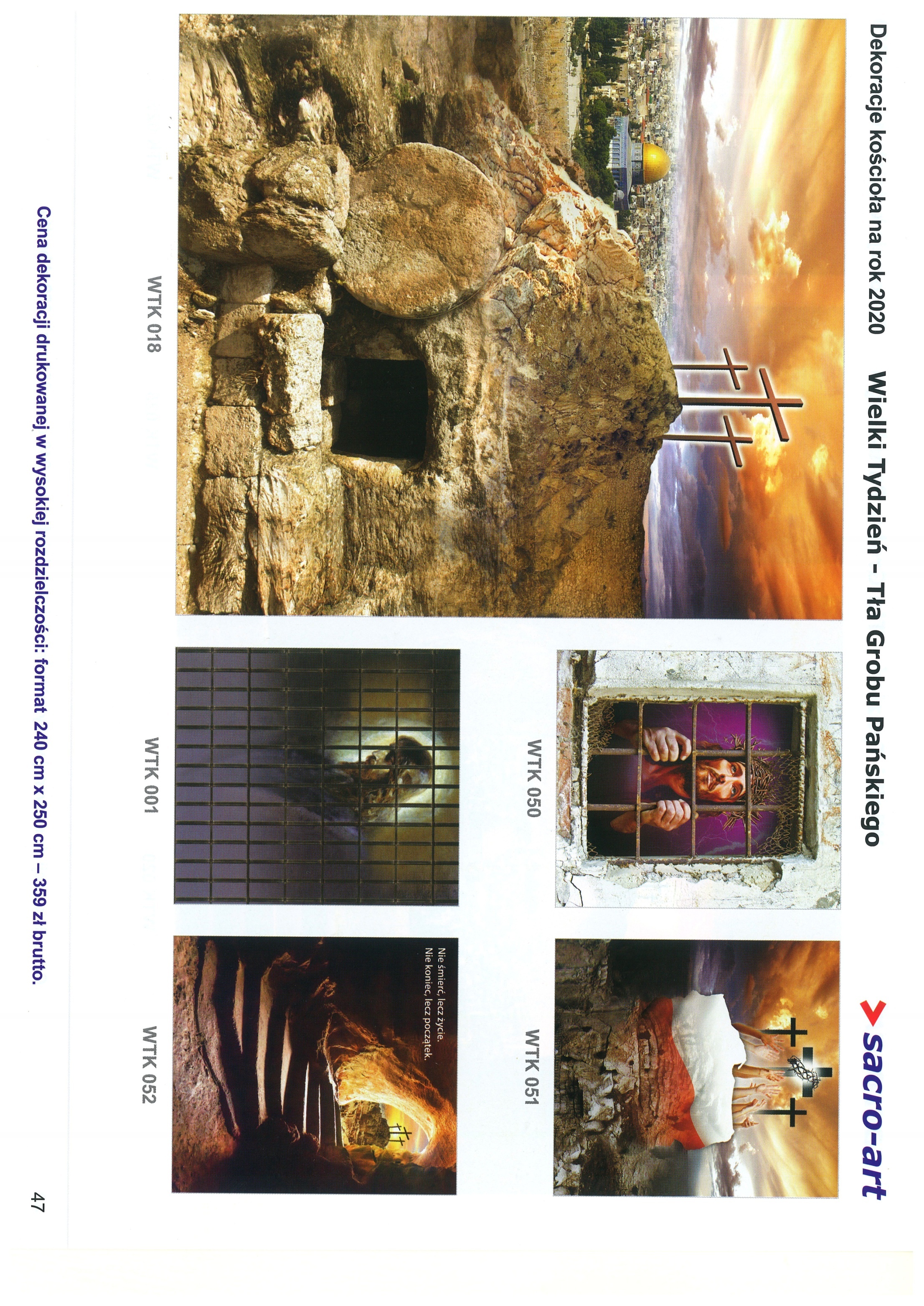 
OGŁOSZENIA PARAFIALNE - 21.03. – 4.04.2021.*Serdeczne Bóg zapłać za Wasze modlitwy, prace i ofiary na rzecz 
  naszej parafii i naszych kościołów.
*W niedzielę (28.03.) przedstawiciele Rady Parafialnej będą zbierać 
  ofiary na potrzeby kościoła w Niemysłowicach. Za składane ofiary 
  serdeczne Bóg zapłać.
*SPOWIEDŹ ŚW. PRZEDŚWIĄTECZNA – NIEMYSŁOWICE:*ODWIEDZANIE CHORYCH: 31 marca - Wielka Środa: 
  od g. 9.45 w Niemysłowicach; od godz. 10.30 w Czyżowicach.

* Od 29 marca, ze względu na przejście na czas letni, Msze św. 
   wieczorne w Niemysłowicach oraz sobotnia w Czyżowicach 
   będą się odbywały o godz. 18.00 (oprócz Wielkiego Tygodnia). *Można zamawiać intencje mszalne na 2021 rok - najlepiej drogą 
  telefoniczną (tel. 601 861 252) lub też w zakrystii po Mszy św.                                                                                  
PARAFIA ŚW. ANNY W NIEMYSŁOWICACH     
 /FILIA W CZYŻOWICACH PW. NAJŚWIĘTSZEGO SERCA PANA JEZUSA/
e-mail: parafianiemyslowice@op.pl; www.niemyslowice.pltel.: 601-861-252PORZĄDEK NABOŻEŃSTW  21.03. – 4.04.2021.  PORZĄDEK NABOŻEŃSTW  21.03. – 4.04.2021.  PORZĄDEK NABOŻEŃSTW  21.03. – 4.04.2021.  PORZĄDEK NABOŻEŃSTW  21.03. – 4.04.2021.  V NIEDZIELA WIELKIEGO POSTU, 21 marcaV NIEDZIELA WIELKIEGO POSTU, 21 marcaV NIEDZIELA WIELKIEGO POSTU, 21 marcaV NIEDZIELA WIELKIEGO POSTU, 21 marca7.30Za + Władysława Lisowskiego w r. śm., Józefę, Józefa, Danutę, Mariusza i Marcina Lisowskich.Za + Władysława Lisowskiego w r. śm., Józefę, Józefa, Danutę, Mariusza i Marcina Lisowskich.Za + Władysława Lisowskiego w r. śm., Józefę, Józefa, Danutę, Mariusza i Marcina Lisowskich.9.15 W Czyżowicach:  O bł. Boże dla Jolanty i Adama Zając z okazji 16 r. ślubu 
oraz o opiekę Bożą nad rodziną.
O zdrowie i bł. Boże w rodzinie Anny i Piotra Zebzda oraz 
o opiekę Bożą nad dziećmi, Pawłem, Michałem i Marysią.                                            Po Mszy św. „Gorzkie Żale” W Czyżowicach:  O bł. Boże dla Jolanty i Adama Zając z okazji 16 r. ślubu 
oraz o opiekę Bożą nad rodziną.
O zdrowie i bł. Boże w rodzinie Anny i Piotra Zebzda oraz 
o opiekę Bożą nad dziećmi, Pawłem, Michałem i Marysią.                                            Po Mszy św. „Gorzkie Żale” W Czyżowicach:  O bł. Boże dla Jolanty i Adama Zając z okazji 16 r. ślubu 
oraz o opiekę Bożą nad rodziną.
O zdrowie i bł. Boże w rodzinie Anny i Piotra Zebzda oraz 
o opiekę Bożą nad dziećmi, Pawłem, Michałem i Marysią.                                            Po Mszy św. „Gorzkie Żale”11.00Za + Antoninę, Klemensa i Stanisława Jarzyckich, i Józefa Wróblewskiego                     Po Mszy św. „Gorzkie Żale”Za + Antoninę, Klemensa i Stanisława Jarzyckich, i Józefa Wróblewskiego                     Po Mszy św. „Gorzkie Żale”Za + Antoninę, Klemensa i Stanisława Jarzyckich, i Józefa Wróblewskiego                     Po Mszy św. „Gorzkie Żale”Poniedziałek, 22 marcaPoniedziałek, 22 marcaPoniedziałek, 22 marcaPoniedziałek, 22 marca17.00Za + Stanisława Zajączkowskiego.Za + Stanisława Zajączkowskiego.Za + Stanisława Zajączkowskiego.Wtorek, 23 marcaWtorek, 23 marcaWtorek, 23 marcaWtorek, 23 marca9.00Za + Stanisława Zajączkowskiego.Za + Stanisława Zajączkowskiego.Za + Stanisława Zajączkowskiego.Środa, 24 marcaŚroda, 24 marcaŚroda, 24 marcaŚroda, 24 marca17.0017.00Za + Stanisława Zajączkowskiego.Za + Stanisława Zajączkowskiego.Czwartek, 25 marca
UROCZYSTOŚĆ ZWIASTOWANIA PAŃSKIEGOCzwartek, 25 marca
UROCZYSTOŚĆ ZWIASTOWANIA PAŃSKIEGOCzwartek, 25 marca
UROCZYSTOŚĆ ZWIASTOWANIA PAŃSKIEGOCzwartek, 25 marca
UROCZYSTOŚĆ ZWIASTOWANIA PAŃSKIEGO16.3016.30W Czyżowicach: Za ++ rodziców Anielę i Adama oraz Stanisława i Helenę Licznar.                        Po Mszy św. „Droga Krzyżowa”W Czyżowicach: Za ++ rodziców Anielę i Adama oraz Stanisława i Helenę Licznar.                        Po Mszy św. „Droga Krzyżowa”18.0018.00Za + Emilię Wiszniewską w 100. r. urodzin.Za + Emilię Wiszniewską w 100. r. urodzin.Piątek, 26 marcaPiątek, 26 marcaPiątek, 26 marcaPiątek, 26 marca18.0018.00Msza św. Szkolna: Za Parafian.Po Mszy św. „Droga Krzyżowa”Msza św. Szkolna: Za Parafian.Po Mszy św. „Droga Krzyżowa”Sobota, 27 marcaSobota, 27 marcaSobota, 27 marcaSobota, 27 marca17.0017.0017.00W Czyżowicach: O bł. Boże dla Jakuba Licznar z okazji 18. r. urodzin.NIEDZIELA  PALMOWA – MĘKI PAŃSKIEJ, 28 marcaW czasie każdej Mszy św. poświęcenie palmNIEDZIELA  PALMOWA – MĘKI PAŃSKIEJ, 28 marcaW czasie każdej Mszy św. poświęcenie palmNIEDZIELA  PALMOWA – MĘKI PAŃSKIEJ, 28 marcaW czasie każdej Mszy św. poświęcenie palmNIEDZIELA  PALMOWA – MĘKI PAŃSKIEJ, 28 marcaW czasie każdej Mszy św. poświęcenie palm7.307.30Za + Edwarda i Jadwigę, Eugeniusza i Halinę Karpińskich oraz Jana i Marię Janoszek.Za + Edwarda i Jadwigę, Eugeniusza i Halinę Karpińskich oraz Jana i Marię Janoszek.9.159.15W Czyżowicach: Za ++ z rodziny Sztonyk, Kretów i Kulasów.                                             Po Mszy św. „Gorzkie Żale”W Czyżowicach: Za ++ z rodziny Sztonyk, Kretów i Kulasów.                                             Po Mszy św. „Gorzkie Żale”11.00       11.00       Za + Karolinę i Stanisława Piotrowskich.
O zdrowie i bł. Boże dla Sandry Szkwarek z okazji 2. urodzinO zdrowie, bł. Boże i Dary Ducha Św. dla Natalii i Karoliny Krasoń z okazji 18. r. urodzin.Za + Antoninę, Władysława i Franciszkę Borejków, Antoninę, Ignacego, Mieczysława i Czesława Szwedów, Magdalenę 
i Marię Sucheckie i za dusze w czyśćcu.                                             Po Mszy św. „Gorzkie Żale”Za + Karolinę i Stanisława Piotrowskich.
O zdrowie i bł. Boże dla Sandry Szkwarek z okazji 2. urodzinO zdrowie, bł. Boże i Dary Ducha Św. dla Natalii i Karoliny Krasoń z okazji 18. r. urodzin.Za + Antoninę, Władysława i Franciszkę Borejków, Antoninę, Ignacego, Mieczysława i Czesława Szwedów, Magdalenę 
i Marię Sucheckie i za dusze w czyśćcu.                                             Po Mszy św. „Gorzkie Żale”Wielki Poniedziałek, 29 marcaWielki Poniedziałek, 29 marcaWielki Poniedziałek, 29 marcaWielki Poniedziałek, 29 marcaSpowiedź św. w Niemysłowicach: 17.30 – 18.00 i po Mszy św.Spowiedź św. w Niemysłowicach: 17.30 – 18.00 i po Mszy św.Spowiedź św. w Niemysłowicach: 17.30 – 18.00 i po Mszy św.18.00Za + Stanisława Zajączkowskiego.Za + Stanisława Zajączkowskiego.Za + Stanisława Zajączkowskiego.Wielki Wtorek, 30 marcaWielki Wtorek, 30 marcaWielki Wtorek, 30 marcaWielki Wtorek, 30 marca9.009.00Za + Stanisława Zajączkowskiego. 
(przed i po Mszy św. okazja do Spowiedzi św.).Za + Stanisława Zajączkowskiego. 
(przed i po Mszy św. okazja do Spowiedzi św.).Wielka Środa, 31 marcaWielka Środa, 31 marcaWielka Środa, 31 marcaWielka Środa, 31 marcaOdwiedzanie Chorych: od g. 9.45 w Niemysłowicach; od g. 10.30 w CzyżowicachOdwiedzanie Chorych: od g. 9.45 w Niemysłowicach; od g. 10.30 w CzyżowicachSpowiedź św.: w Czyżowicach: 16.00 - 17.00;                    w Niemysłowicach: 17.30 - 18.00 i po Mszy św.Spowiedź św.: w Czyżowicach: 16.00 - 17.00;                    w Niemysłowicach: 17.30 - 18.00 i po Mszy św.18.0018.00Za + Stanisława Zajączkowskiego.Za + Stanisława Zajączkowskiego.WIELKI CZWARTEK, 1 kwietniaWIELKI CZWARTEK, 1 kwietniaWIELKI CZWARTEK, 1 kwietniaWIELKI CZWARTEK, 1 kwietnia17.0017.00W Czyżowicach: MSZA ŚW. WIECZERZY PAŃSKIEJ: 
Za Parafian.
Za + Annę i Ludwika Kaja oraz braci i siostry, 
i ++ z pokrewieństwa.
(po Mszy św. Adoracja Najśw. Sakramentu w „Ciemnicy” 
 do g. 19.00, Gorzkie Żale, 1 część )W Czyżowicach: MSZA ŚW. WIECZERZY PAŃSKIEJ: 
Za Parafian.
Za + Annę i Ludwika Kaja oraz braci i siostry, 
i ++ z pokrewieństwa.
(po Mszy św. Adoracja Najśw. Sakramentu w „Ciemnicy” 
 do g. 19.00, Gorzkie Żale, 1 część )19.0019.00W Niemysłowicach: MSZA ŚW. WIECZERZY PAŃSKIEJ: 
Za Parafian.
Za + Jana Gawor i dziadków z obu stron.
(po Mszy św. Adoracja Najśw. Sakramentu w „Ciemnicy” 
do g. 21.00, Gorzkie Żale, 1 część)W Niemysłowicach: MSZA ŚW. WIECZERZY PAŃSKIEJ: 
Za Parafian.
Za + Jana Gawor i dziadków z obu stron.
(po Mszy św. Adoracja Najśw. Sakramentu w „Ciemnicy” 
do g. 21.00, Gorzkie Żale, 1 część)WIELKI PIĄTEK MĘKI PAŃSKIEJ, 2 kwietniaWIELKI PIĄTEK MĘKI PAŃSKIEJ, 2 kwietniaWIELKI PIĄTEK MĘKI PAŃSKIEJ, 2 kwietniaWIELKI PIĄTEK MĘKI PAŃSKIEJ, 2 kwietnia17.0017.00W Czyżowicach: LITURGIA NA CZEŚĆ MĘKI PAŃSKIEJ.(po Liturgii Adoracja Najśw. Sakr. przy Bożym Grobie 
 do g. 19.00, Gorzkie Żale, 3 część).W Czyżowicach: LITURGIA NA CZEŚĆ MĘKI PAŃSKIEJ.(po Liturgii Adoracja Najśw. Sakr. przy Bożym Grobie 
 do g. 19.00, Gorzkie Żale, 3 część).19.0019.00W Niemysłowicach: LITURGIA NA CZEŚĆ MĘKI PAŃSKIEJ(po Liturgii Adoracja Najśw. Sakr. przy Bożym Grobie 
 do g. 21.00, Gorzkie Żale, 3 część).W Niemysłowicach: LITURGIA NA CZEŚĆ MĘKI PAŃSKIEJ(po Liturgii Adoracja Najśw. Sakr. przy Bożym Grobie 
 do g. 21.00, Gorzkie Żale, 3 część).WIELKA SOBOTA, 3 kwietniaWIELKA SOBOTA, 3 kwietniaWIELKA SOBOTA, 3 kwietniaWIELKA SOBOTA, 3 kwietnia14.00Poświęcenie Pokarmów Wielkanocnych w Czyżowicach.   
Adoracja Najśw. Sakramentu przy Bożym Grobie.Poświęcenie Pokarmów Wielkanocnych w Czyżowicach.   
Adoracja Najśw. Sakramentu przy Bożym Grobie.Poświęcenie Pokarmów Wielkanocnych w Czyżowicach.   
Adoracja Najśw. Sakramentu przy Bożym Grobie.15.00Poświęcenie Pokarmów Wielkanocnych w Niemysłowicach. 
Adoracja Najśw. Sakramentu przy Bożym Grobie.Poświęcenie Pokarmów Wielkanocnych w Niemysłowicach. 
Adoracja Najśw. Sakramentu przy Bożym Grobie.Poświęcenie Pokarmów Wielkanocnych w Niemysłowicach. 
Adoracja Najśw. Sakramentu przy Bożym Grobie.17.00W Czyżowicach: LITURGIA WIGILII PASCHALNEJ: 
Za Parafian.Za + Marię, Annę i Jana Hikawczuk oraz + Franciszka BartoszekW Czyżowicach: LITURGIA WIGILII PASCHALNEJ: 
Za Parafian.Za + Marię, Annę i Jana Hikawczuk oraz + Franciszka BartoszekW Czyżowicach: LITURGIA WIGILII PASCHALNEJ: 
Za Parafian.Za + Marię, Annę i Jana Hikawczuk oraz + Franciszka Bartoszek19.00W Niemysłowicach: LITURGIA WIGILII PASCHALNEJ: 
Za Parafian.Za + Karolinę Piotrowską 
(ofiarowana przez siostrę Stanisławę z rodziną).W Niemysłowicach: LITURGIA WIGILII PASCHALNEJ: 
Za Parafian.Za + Karolinę Piotrowską 
(ofiarowana przez siostrę Stanisławę z rodziną).W Niemysłowicach: LITURGIA WIGILII PASCHALNEJ: 
Za Parafian.Za + Karolinę Piotrowską 
(ofiarowana przez siostrę Stanisławę z rodziną).NIEDZIELA WIELKANOCNA – ZMARTWYCHWSTANIE PAŃSKIE
4 kwietniaNIEDZIELA WIELKANOCNA – ZMARTWYCHWSTANIE PAŃSKIE
4 kwietniaNIEDZIELA WIELKANOCNA – ZMARTWYCHWSTANIE PAŃSKIE
4 kwietniaNIEDZIELA WIELKANOCNA – ZMARTWYCHWSTANIE PAŃSKIE
4 kwietnia6.006.00REZUREKCJA - Msza św.: Za Parafian.Za + Helenę i Józefa KrzesińskichREZUREKCJA - Msza św.: Za Parafian.Za + Helenę i Józefa Krzesińskich9.00 9.00 W Czyżowicach - REZUREKCJA: Msza św.: Za Parafian.
O bł. Boże dla rocznego dziecka Małgorzaty Jaworek oraz jej rodziców i chrzestnych.W Czyżowicach - REZUREKCJA: Msza św.: Za Parafian.
O bł. Boże dla rocznego dziecka Małgorzaty Jaworek oraz jej rodziców i chrzestnych.11.0011.00Za + Mariana i Stanisławę Boskich oraz Czesława i Teofilę Boskich.Za + Mariana i Stanisławę Boskich oraz Czesława i Teofilę Boskich.Wielki Poniedziałek – od g. 17.30 do 18.00 i po Mszy św., 
Wielki Wtorek – przed i po Mszy św., 
Wielka Środa od. 17.30 do 18.00 i po Mszy św
CZYŻOWICE: Wielka Środa – od g. 16.00 do 17.00.            